Go to http://data.usanpn.org/npn-viz-tool/Click on the data visualization tool link.Click on the magnifying glass. Choose the years 2008-2018.Draw a bounding box around our local region to restrict data to this area only.Add a pair of organisms that might interact. Choose from the list belowMonarch–Milkweed(forb) Hummingbird–Lilac(deciduous)Woodchuck–Dandelion(forb)Bee–Lilac(deciduous)Make a scatterplot with trendlines for both species over the years 2008-2018. Be sure to check the box for “Use Individual Phenometrics” to get the most data.Plot the last 3 years on activity curves (both species at same time on 3 different graphs).Make a “poster” plan that summarizes your work (see below for some guidance).This should be something you can draw on the board in 5 minutes or lessBe able to…Describe the phenology  of your two speciesDescribe if their phenology changed over the last 10 years.Describe how their phenology may affect how they interact with each other, and how changes to their phenology might break the connection. 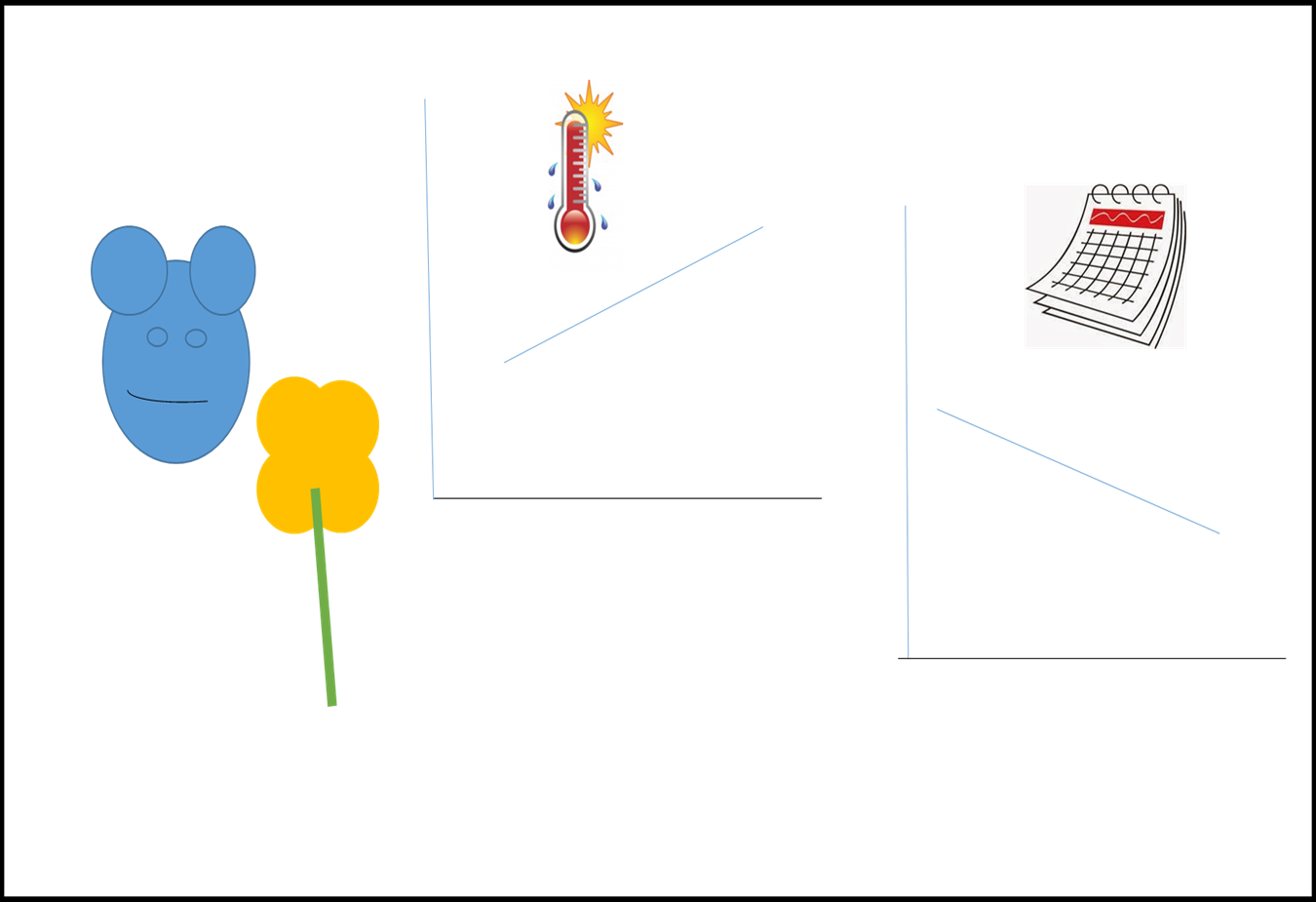 